PROCESSO DI GESTIONE DEL RISCHIODEFINIZIONE DI RISCHIO: Evento o condizione probabile che, se succede, ha un effetto negativo sull’obiettivo del progetto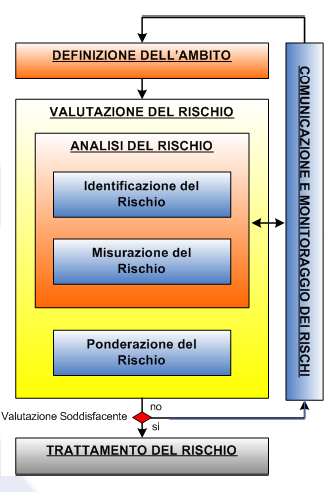 Il contesto in cui opera in CPIA 1 Grosseto è analizzato nel PTOFDi seguito l’analisi SWOT del contesto e dei rischi conseguentiSWOT ANALYSISCOME MANTENERE E, SE POSSIBILE, AUMENTARE I PUNTI DI FORZA: implementare e differenziare la pubblicizzazione sulle attività del CPIAprogettare eventi comuni a più attori del sistema IdA, di tipo informativo, formativo e propedeutici alla stipula di accordi/protocolli/ documenti di intesa (esempio: seminario sul riconoscimento e la certificazione delle competenze acquisite in contesti informali e non formali)Individuare chiaramente il ruolo e le figure che si occupano dei neo-arrivatiCOME SUPERARE I PUNTI DI DEBOLEZZA PER FARLI DIVENTARE, SE POSSIBILE, PUNTI DI FORZA:costruire gruppi di lavoro composti da membri delle tre sedi, calendarizzare incontri (esempio: progettazione per FAD)seguire un piano di comunicazione efficace implementare l’azione di sensibilizzazione sul territorio, aumentando in questo modo anche la diffusione degli esiti delle azioni di formazione/istruzione svolte da CPIA 1 Grosseto Definire i compiti del “tutor”, per ambito disciplinare/settore di appartenenza per i docenti nuovi (non neo immessi in ruolo per i quali è già previsto)Fornire una formazione inziale ai nuovi collaboratori scolasticiCOME STRUTTURARE LE OPPORTUNITÀ:Adesione a Reti ICTAdesioni a protocolli con Enti, Associazioni, Ordini di categoriaCOME GESTIRE I RISCHI:integrare l’approccio basato sui rischi con l’approccio per processi, gestendo le performance attraverso il Ciclo di Deming (plan-do–check-act)identificare, analizzare, valutare e trattare i rischiformare il personale per le attività con l’utilizzo delle TIC Identificazione e analisi dei rischi:rallentamento nell’esecuzione delle procedure per difetto nel passaggio di comunicazione: l’essere dislocati su tre sedi distanti tra loro e con caratteristiche contestuali diverse non facilita la comunicazione e il confronto;abbassamento del tasso di frequenza degli alunni: gli studenti del CPIA sono in ampia misura stranieri, quindi necessitano di rientrare in patria nel corso dell’anno, e spesso trovano occupazioni stagionali non del tutto compatibili con la frequenza ai corsi; altra categoria di studenti sono i ragazzi “drop out”, che presentano spesso meccanismi di difesa e resistenze nei confronti delle attività didattiche;difficoltà nel reperire locali per le attività nella sede di Grosseto: il difficile confronto con gli Enti Locali mina la stabilità del servizio.Perdita di beni acquistati / dati in comodato d’usoCRITERI DI VALUTAZIONE DEI RISCHISCALA DI GRAVITÀ DEL DANNOMATRICE DELLA PRIORITÀ DEI RISCHII rischi sono oggetto di monitoraggio continuo; i valori di Probabilità [P] e Gravità [D] dei rischi, ricavati dalle tabelle precedenti, vengono applicati alla matrice che segue, ottenendo così la Valutazione del Livello di Rischio, [R], per ogni possibile evento dannoso. In rosso le lettere relative ai rischi identificati e analizzati in precedenzaIl livello di Rischio (R) è pari al prodotto dei valori della probabilità con quelli della gravità R= PxDTABELLA INTERPRETATIVA DELLE PRIORITÀDa programmare e intervenire con urgenza: reperimento locali a uso esclusivo per la sede di Grosseto; Da programmare a breve termine: migliorare la comunicazione: sono state create mailing list mirate; utilizzare il nuovo sito o il registro, per le informazioni di sistema; migliorare l’utilizzo dei social network per la comunicazione all’esterno.Da programmare a medio termine: Migliorare la strutturazione del monitoraggio sui beni dati in comodato d’usoCOME UTILIZZARE I PUNTI DI FORZA PER SFRUTTARE LE OPPORTUNITÀ:Puntare sulle attività del CRS&S per innovare i percorsi da offrire sul territorioCOME UTILIZZARE I PUNTI DI FORZA PER CONTRASTARE LE MINACCE E I RISCHI:Costituire gruppi di lavoro integrati tra le tre sedi, per monitorare in modo continuativo l’azione sul territorio. Utilizzare personale con alta continuità di servizio e esperto per formare i nuovi assuntiSTRENGHTSPunti di forzabuona percentuale di personale con continuità di servizio, motivato e con esperienza e formazione specifica reti/ accordi con soggetti pubblici/ privatiattività di ricerca, sperimentazione e sviluppodisponibilità dei docenti “esperti” nei confronti dei neo-assunti per informazione e assistenzaWEAKNESSESPunti di debolezzamancanza di una sede propria per Grosseto e difficoltà organizzative conseguentidispersione della comunicazione, anche a causa della distribuzione dell’organizzazione su tre sedidifficoltà di attuare una azione di pubblicizzazione efficace informazione non sempre aggiornata tra gli operatori scolastici (docenti e personale ATA)mancanza di un “kit” strutturato di informazioni peri docenti neo-assunti (che faciliti la comprensione del CPIA)mancanza di strutturazione per quanto riguarda il tutoraggio ai docenti neo-assuntiFATTORI INTERNIOPPORTUNITIESOpportunitàrichieste dal territorio: formazione a cittadini non italiani, recupero dei drop out, richieste di collaborazioni per progetti con agenzie formative, consorzi, associazioni, ordini professionalicostituzione della Rete per l’apprendimento permanenteinnalzamento delle competenze digitali del personale docente/ATApotenziamento delle attrezzature per le attività didattiche THREATSMinaccedifficoltà a ottenere una frequenza costante da parte dei discenti quantità di personale amministrativo insufficiente per le esigenze della sede di GrossetoAttenzione ancora insufficiente da parte degli EELL del territorio nei confronti delle attività ed opportunità offerte dal CPIAcambiamenti normativi riguardanti la permanenza dei migranti sul territoriodifficoltà di interpretazione univoca della normativa relativa al settore dell’IdAmancata restituzione dei materiali didattici dati in comodato d’usoFATTORI ESTERNIPOSITIVITÀNEGATIVITÀPROBABILITÀDEFINIZIONE1IMPROBABILENon sono noti episodi già verificatisiil rischio si può verificare solo per una concatenazione di eventi improbabili e tra loro indipendenti2POCO PROBILESono noti rari episodi già verificati,il danno può verificarsi solo in circostanze particolari3PROBABILEÈ noto qualche episodio in cui il pericolo ha causato danno.Il pericolo può trasformarsi in danno anche se non in modo automatico.4MOLTO PROBABILESono noti episodi in cui il pericolo ha causato danno.Il pericolo può trasformarsi in danno con una correlazione diretta.GRAVITÀDEFINIZIONE1LIEVELieve scostamento dai parametri stabiliti2SIGNIFICATIVOSignificativo scostamento dai parametri stabiliti: errore nella progettazione di alcuni corsi; numero di assenze di alcuni allievi irrimediabilmente oltre la soglia consentita,scarso gradimento di alcuni corsi da parte dell’utenza;differenze nella gestione delle attività tra sede e sede3GRAVEGrave scostamento dai parametri stabiliti: mancato finanziamento dei percorsi per i quali si è presentata candidatura;chiusura di alcuni corsi;non tracciabilità della documentazione dei corsi4GRAVISSIMOChiusura delle attività per una o più sedi. Perdita dei requisiti per l’accreditamento; apertura di contenziosi con i partner.PROBABILITÀ (P)4812 16PROBABILITÀ (P)36 b9 c12PROBABILITÀ (P)2 4 a 6 8PROBABILITÀ (P)12 3 d4PROBABILITÀ (P)GRAVITÀ (D)GRAVITÀ (D)GRAVITÀ (D)GRAVITÀ (D)LIVELLO DI RISCHIO –R-Urgenza e priorità della misura di prevenzioneR > 8Da programmare e intervenire con urgenza4 <R < 8Da programmare a breve termine2<R< 4Da programmare a medio termineR=1Da programmare a lungo termine